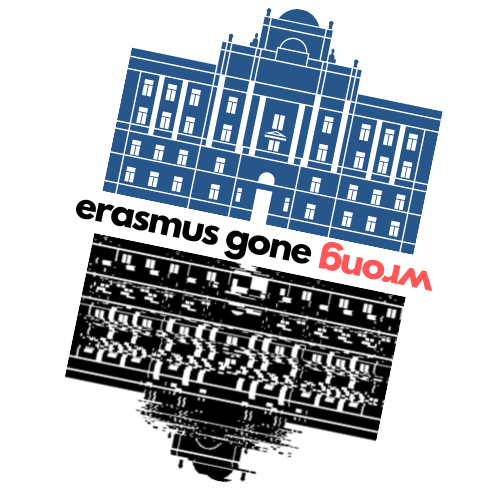 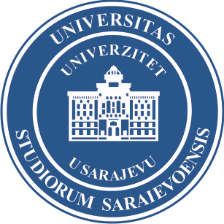 8th International Staff Training WeekUniversity of Sarajevo24-28 October 2022Agenda – draftMonday, 24 October 2022RegistrationWelcome ceremonyUNSA and IRO presentationUNSA walking tourTuesday, 25 October 2022„Erasmus gone wrong“ presentations of partners about problems and challenges IRO is facing during implementation of Erasmus+ mobilities (both ways). We will share UNSA's and some of partners who are interested to present. Discussion is expected along with conclusions.Wednesday, 26 October 202212th Scholarship Fair (IRO UNSA organizes international went inviting all local and internationl institutions to present their offer at the Fair that atracts 1000s of students and staff members. Participants of the staff week are automatically participating at the Scholarship fair) – all day eventThursday, 27 October 2022Organized trip to Mostar and visit to the Džemal Bijedić University of Mostar with organized city walk tour - all day eventFriday, 28 October 2022Recap and feedbackFinal conculsionsCertificates 